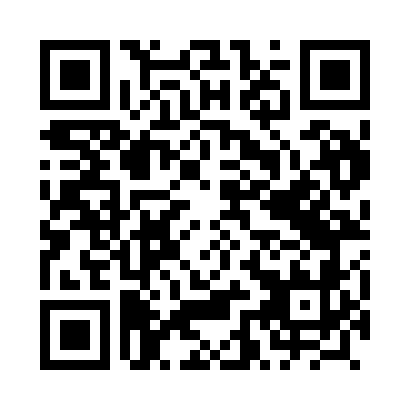 Prayer times for Krzykomy, PolandMon 1 Apr 2024 - Tue 30 Apr 2024High Latitude Method: Angle Based RulePrayer Calculation Method: Muslim World LeagueAsar Calculation Method: HanafiPrayer times provided by https://www.salahtimes.comDateDayFajrSunriseDhuhrAsrMaghribIsha1Mon4:146:1712:485:147:209:162Tue4:116:1512:485:167:229:183Wed4:086:1312:475:177:239:214Thu4:046:1012:475:187:259:235Fri4:016:0812:475:207:279:256Sat3:586:0512:475:217:299:287Sun3:556:0312:465:227:309:308Mon3:526:0112:465:237:329:339Tue3:495:5812:465:257:349:3610Wed3:455:5612:455:267:369:3811Thu3:425:5412:455:277:389:4112Fri3:395:5212:455:287:399:4313Sat3:365:4912:455:307:419:4614Sun3:325:4712:445:317:439:4915Mon3:295:4512:445:327:459:5216Tue3:255:4212:445:337:469:5417Wed3:225:4012:445:347:489:5718Thu3:185:3812:445:367:5010:0019Fri3:155:3612:435:377:5210:0320Sat3:115:3412:435:387:5410:0621Sun3:085:3112:435:397:5510:0922Mon3:045:2912:435:407:5710:1223Tue3:005:2712:435:417:5910:1524Wed2:575:2512:425:428:0110:1825Thu2:535:2312:425:448:0210:2226Fri2:495:2112:425:458:0410:2527Sat2:455:1912:425:468:0610:2828Sun2:415:1712:425:478:0810:3229Mon2:375:1512:425:488:1010:3530Tue2:335:1312:415:498:1110:39